  Aufgabe: Moral Machine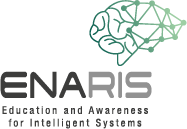 In dieser Übung setzt ihr euch mit einem philosophischen Gedankenexperiment auseinander, in dem ihr schwerwiegende Entscheidungen treffen müsst!In diesem Gedankenexperiment fallen die Bremsen eines Autos aus und man muss sich entscheiden, wo das Auto aufprallen soll. In den meisten Fällen muss man sich zwischen mehreren Menschenleben entscheiden. 1. Wählt in der Gruppe eine Person aus, die mitschreibt, welche Entscheidungen ihr trefft. Schreibt dabei auf, warum ihr euch so entscheidet. Greift ihr dabei aktiv in das Geschehen (das fahrende Auto) ein?Öffnet die Website www.moralmachine.net/hl/de und klickt auf "Beurteilung beginnen" 3. Entscheidet euch für eine der beiden Möglichkeiten, indem ihr auf das entsprechende Bild klickt. Ihr erhaltet genauere Informationen über die Personen auf der Straße, wenn ihr auf "Beschreibungen einblenden" klickt.4. Besprecht in der Gruppe, warum ihr euch zusammen für eine Möglichkeit entscheidet. Schreibt auch auf, wann ihr euch nicht sofort einigen konntet. 5. Am Ende werden eure Ergebnisse angezeigt. Welche Faktoren waren anscheinend in eurer Gruppe besonders wichtig? Welche waren weniger wichtig? 6. Besprecht eure Ergebnisse in der Klasse! Wie haben sich die anderen entschieden? 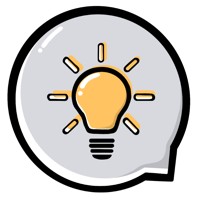   Zusatz In Deutschland lautet der Artikel 1 des Grundgesetzes „Die Würde des Lebens ist unantastbar“In Österreich gilt das Allgemeine Bürgerliche Gesetzbuch: "Jeder Mensch hat angeborene, schon durch die Vernunft einleuchtende Rechte und ist daher als eine Person zu betrachten." Was könnten diese Gesetzesausschnitte im Zusammenhang mit diesem Gedankenexperiment bedeuten?